 АДМИНИСТРАЦИЯ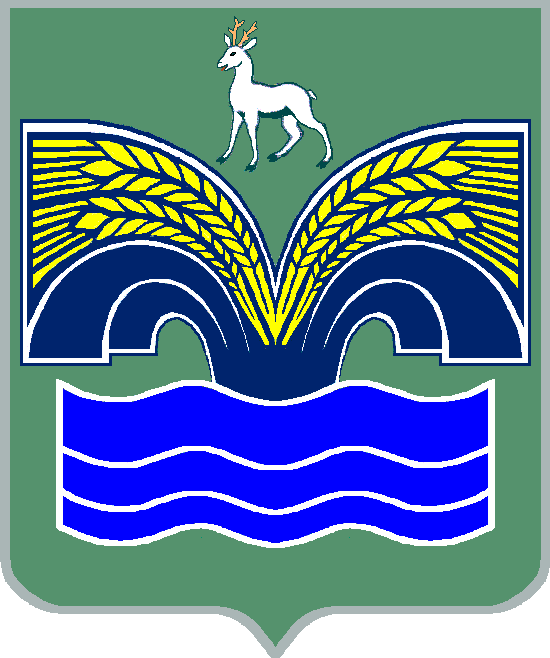 МУНИЦИПАЛЬНОГО РАЙОНА КРАСНОЯРСКИЙСАМАРСКОЙ ОБЛАСТИПОСТАНОВЛЕНИЕот  ________________   №_____О внесении изменений в административный регламент предоставления муниципальной услуги «Подготовка и выдача заключения по вопросам подтверждения факта создания на земельном участке жилого дома, сарая, гаража до вступления в силу Закона  СССР от 6 марта 1990 года №1305-1 «О собственности в СССР», а также фактического пользования земельным участком»В целях оптимизации работы администрации муниципального района Красноярский Самарской области, в соответствии с пунктом 3 части 4 статьи 36 Федерального закона от 06.10.2003 № 131-ФЗ «Об общих принципах организации  местного самоуправления в Российской Федерации», пунктом 5 статьи 44 Устава муниципального района Красноярский Самарской области, принятого решением Собрания представителей муниципального района Красноярский Самарской области от 14.05.2015 № 20-СП, Администрация муниципального района Красноярский Самарской области ПОСТАНОВЛЯЕТ:Внести в административный регламент предоставления муниципальной услуги «Подготовка и выдача заключения по вопросам подтверждения факта создания на земельном участке жилого дома, сарая, гаража до вступления в силу Закона СССР от 06.03.1990 №1305-1 «О собственности в СССР», а также фактического пользования земельным участком» (далее – Административный регламент), утвержденный постановлением администрации муниципального района Красноярский Самарской области от 27.11.2015 № 1229 (с изменениями от 15.03.2016 №286, от 10.08.2018 №219, от 09.01.2019 №1, от 23.09.2019 № 286), следующие изменения:пункт 2.8.2. Административного регламента изложить в следующей редакции:«2.8.2. Документы, необходимые для выдачи заключения, подтверждающего создание на земельном участке гаража, сарая до вступления в силу Закона СССР от 6 марта 1990 года № 1305-1 «О собственности в СССР», а также фактическое пользование заявителем (заявителями) земельным участком:- заключение главы поселения (администрации) о фактическом пользовании заявителем земельным участком и создании на земельном участке сарая, гаража;- схема расположения земельного участка, занятого сараем, гаражом на кадастровом плане, кадастровой карте соответствующей территории;- заключение о техническом состоянии объекта, подготовленное организацией, являющейся членом Саморегулируемой организации в области проектирования.».2. Опубликовать настоящее постановление в газете «Красноярский вестник» и разместить на официальном сайте администрации муниципального района Красноярский Самарской области в сети «Интернет».3. Настоящее постановление вступает в силу со дня официального опубликования.Глава района                                                                               М.В.БелоусовЗаеленчиц 21526